IDENTIFICATION DE L'ORGANISATIONNom de l'organisme demandeur (comme indiqué dans les statuts)Statut JuridiqueDate de création Numéro d’entrepriseAdresse du siège social (comme indiqué dans les statuts)Coordonnées bancaires liées à l'association Numéro de compte IBAN :Titulaire :L’association dispose-t-elle de personnel rémunéré de manière permanente ? Si oui, combien de personnes ? Site internet / Comptes réseaux sociaux de l'organisationPersonne responsable du projet  Nom :Prénom :Téléphone :E-mail :Fonction au sein de l'organisation :Accord avec le réglement de l'appel à projets de la Cellule Solidarité Internationale de la Ville de Bruxelles Date de la demande et signatureHISTORIQUE DE L'ASSOCIATIONVeuillez ne pas renvoyer le lecteur aux annexes. Cette page offre assez d’espace pour une description concise.Prière de détailler un exemple de projet de sensibilisation et d’éducation à la citoyenneté mondiale (ECMS) auquel votre organisation a participé dans le courant des 2 dernières années, en mentionnant les résultats obtenus.DESCRIPTION DU PROJET Citez au maximum trois Objectifs du Développement durable auxquels votre activité contribue et expliquez :---  À quel sujet le public sera-t-il sensibilisé?  Description de l'opération proposée et des moyens mis en œuvre pour informer/ sensibiliser et/ou modifier les comportements ? Public-cible Si l'opération émane d'une initiative collective de plusieurs organisations, prière de mentionner les différents partenaires et la plus-value de cette synergie pour l’opération.Date de l'opération (entre le 01/06/2020 – 31/05/2021) et estimation de la durée de l'opération (heures d'ouverture, durée d'un atelier, etc)Où se déroule l'activité? ( uniquement  éligible pour les codes postaux mentionnés)1000
1020
1120
1130Adresse exacte :Un droit d'inscription ou d'entrée est-il exigé? Si oui, à combien s'élève-t-il?PUBLICITÉComment est annoncée l'activité ?  FINANCEMENT DU PROJETCoût total du projet :Description du budgetSeules sont autorisées les dépenses d’investissement et de fonctionnement liées à la mise en œuvre du projet.  Les dépenses de personnel sont autorisées pour la coordination à hauteur de maximum 20% du subside demandé.Prière  d'établir un budget détaillé reprenant toutes les dépenses et recettes prévues pour l'opération. Par recettes sont entendues les demandes de cofinancement (avec mention acquise ou en cours), l’apport propre de l’association, etc.Vous pouvez utiliser le modèle ci-dessous ou joindre votre propre tableau.Montant demandé à la Ville de Bruxelles (max 4000€) :EVALUATION DU PROJETQuand et qui évaluera le projet?Quels seront les critères d’évaluation qui permettent de vérifier si vous avez atteint les objectifs mentionnés précédemment En cochant cette case, je reconnais avoir lu et approuvé le règlement et en respecter les conditions.DEPENSESDEPENSESDEPENSESCatégorieMontant (EUR)Demande de prise en charge par la Solidarité Internationale (EUR)1.Investissement1.1. Achat matériel durable ….Subtotal :2.Frais généraux de fonctionnement2.1. Petit matériel consommable2.2. Frais de communication2.3. Frais de déplacement2.4.Frais de location …Subtotal :3. Sous traitance, honoraires3.1. Prestations de services (graphiste, photographe,…)3.2. Défraiement bénévoles, frais d’animation,…Subtotal :4. Personnel (max 20% du subside) …TOTALRECETTESRECETTESRECETTESCatégoriesMontant (EUR)Fonds propresRecettes provenant du projet (ex: droits d’entrée, ventes,….)Subsides et sponsoring (acquis ou en cours)TOTAL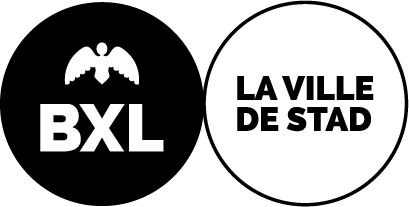 